　　　　　　　　　　同　意　書　　　　　　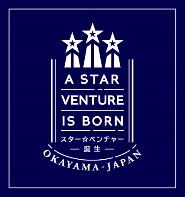 【個人情報保護について】本事業を行う上で知り得た情報等については、当事業の開始及び事業の終了にかかわらず秘密を厳守するものとする。法令に基づく場合を除き、応募者の同意なく、それ以外の目的に一切利用しません。【知財について】応募内容等に、知的財産が含まれる場合は、応募者の責任で必要な保護を行うこととし、主催者側では行いません。【反社会的勢力でないことの表明・確約・同意】(1)　私（法人の場合は、代表者、役員又は実質的に経営を支配する者。以下同じ）は現在又は将来にわたって、暴力団、暴力団員、暴力団員でなくなった時から５年を経過しない者、暴力団準構成員、暴力団関係企業、総会屋、社会運動標ぼうゴロ、政治運動標ぼうゴロ、特殊知能暴力集団、その他反社会的勢力（以下「暴力団等反社会的勢力」という。以下同じ）に該当しないことを表明・確約します。(2)　私は現在又は将来にわたって、自ら又は第三者を利用して、①暴力的な要求行為、②法的な責任を越えた不当な要求行為、③取引に関して脅迫的な言動をし、又は暴力を用いる行為、④風説を流布し、偽計若しくは威力を用いて貴財団の信用を毀損し、又は貴財団の業務を妨害する行為、⑤その他これらに類する行為を行っていないことを表明・確約します。(3)　私が上記のいずれかを満たさないと認められることが判明した場合又はこの表明・確約が虚偽の申告であることが判明した場合は、本支援を中止されても異議を申しません。これにより損害が生じた場合でも、一切私の責任といたします。(4)　私は、私が暴力団等反社会的勢力でないことを確認するために、貴財団が行う調査に協力するとともに、必要に応じて本要請書に記載された情報を貴財団が専門機関（岡山県警察・公益財団法人岡山県暴力追放運動推進センター等）に照会することに同意します。　以上（１）から（４）に、表明・確約・同意します。　　　　　　　　　　　　　　　　　　　　　　　　　氏名　　　　　　　　　　　　　　　